Форма бланка утверждена РешениемМС МО «Купчино» от 06.10.2022 № 38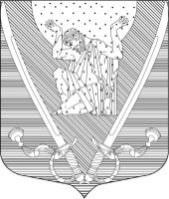 МУНИЦИПАЛЬНЫЙ СОВЕТвнутригородского муниципального образованиягорода федерального значения Санкт-Петербургамуниципальный округ Купчино6 СОЗЫВ (2019-.г.)Р Е Ш Е Н И Е  №  4825.12.2023 г.                                                                                                   Санкт-ПетербургО внесении изменений в Решение Муниципального Совета внутригородского муниципального образования города федерального значения Санкт-Петербурга муниципальный округ Купчино от 14.12.2023 № 42 «Об утверждении местного бюджета внутригородского муниципального образования города федерального значения Санкт-Петербурга муниципальный округ Купчино на 2024 год и плановый период 2025-2026 годов»В соответствии с положениями Бюджетного кодекса Российской Федерации, Федеральным законом от 06.10.2003 № 131-ФЗ «Об общих принципах организации местного самоуправления в Российской Федерации»,  Законом Санкт-Петербурга 
от 23.09.2009 № 420-79 «Об организации местного самоуправления в Санкт-Петербурге», Уставом внутригородского муниципального образования города федерального значения Санкт-Петербурга муниципальный округ Купчино, а также Положением «О бюджетном процессе внутригородского муниципального образования города федерального значения Санкт-Петербурга муниципальный округ Купчино» от 30.11.2021 № 29 Муниципальный Совет Р Е Ш И Л:Внести изменения в Решение Муниципального Совета внутригородского муниципального образования города федерального значения Санкт-Петербурга муниципальный округ Купчино от 14.12.2023 № 42 «Об утверждении местного бюджета внутригородского муниципального образования города федерального значения Санкт-Петербурга муниципальный округ Купчино на 2024 год и плановый период 2025-2026 годов» и утвердить следующие характеристики бюджета:Общий объем доходов:на 2024 год – в сумме 183977,1 тыс. руб.;на 2025 год – в сумме 132531,5 тыс. руб.;на 2026 год – в сумме 137703,3 тыс. руб.Общий объем расходов:на 2024 год – в сумме 183977,1 тыс. руб.;на 2025 год – в сумме 132531,5 тыс. руб., в том числе условно утвержденные расходы в сумме 2769,8 тыс. руб.;на 2026 год – в сумме 137703,3 тыс. руб., в том числе условно утвержденные расходы в сумме 5754,9 тыс. руб.Установить дефицита бюджета:на 2024 год – в сумме 0,0 тыс. руб.;на 2025 год – в сумме 0,0 тыс. руб.;на 2026 год – в сумме 0,0 тыс. руб.Утвердить Доходы бюджета внутригородского муниципального образования города федерального значения Санкт-Петербурга муниципальный округ Купчино на 2024 и плановый период 2025-2026 годов год согласно Приложению № 1 в новой редакции.Утвердить Ведомственную структуру расходов бюджета внутригородского муниципального образования города федерального значения Санкт-Петербурга муниципальный округ Купчино на 2024 год и плановый период 2025-2026 годов согласно Приложению № 2 в новой редакции. Утвердить Распределение бюджетных ассигнований бюджета внутригородского муниципального образования города федерального значения Санкт-Петербурга муниципальный округ Купчино на 2024 год и плановый период 2025-2026 годов по разделам, подразделам, целевым статьям и группам видов расходов классификации согласно Приложению № 3 в новой редакции. Утвердить Источники финансирования дефицита бюджета внутригородского муниципального образования города федерального значения Санкт-Петербурга муниципальный округ Купчино на 2024 год и плановый период 2025-2026 годов согласно Приложению № 4 в новой редакции. Установить верхний предел муниципального внутреннего долга (в том числе верхнего предела долга по муниципальным гарантиям) бюджета внутригородского муниципального образования города федерального значения Санкт-Петербурга муниципальный округ Купчино:на 1 января 2025 года в сумме – 0,0 тыс.руб.;на 1 января 2026 года в сумме – 0,0 тыс.руб.;на 1 января 2027 года в сумме – 0,0 тыс.руб.Утвердить общий Объём бюджетных ассигнований бюджета внутригородского муниципального образования города федерального значения Санкт-Петербурга муниципальный округ Купчино на 2024 год и плановый период 2026-2026 годов, направляемых на исполнение публичных нормативных обязательств (Приложение № 5):на 2024 год – в сумме 13154,0 тыс. руб.;на 2025 год – в сумме 13701,1 тыс. руб.;на 2026 год – в сумме 14248,0 тыс. руб.Утвердить Перечень и коды главных распорядителей средств бюджета внутригородского муниципального образования города федерального значения Санкт-Петербурга муниципальный округ Купчино на 2024 год и плановый период 2026-2026 годов согласно Приложению 6.Утвердить объем ассигнований резервного фонда Местной администрации внутригородского муниципального образования города федерального значения Санкт-Петербурга муниципальный округ Купчино на 2024 год и плановый период 2025- 2026 годов:в 2024 году – в сумме 200,0 тыс. руб.;в 2025 году – в сумме 200,0 тыс. руб.;в 2026 году – в сумме 200,0 тыс. руб. Должностной оклад технического персонала индексируются с учетом роста потребительских цен на очередной финансовый год.Установить, что доходы, полученные главными распорядителями и получателями бюджетных средств от платных услуг и иной приносящей доход деятельности, от сдачи в аренду муниципального имущества, переданного в оперативное управление главным распорядителям и получателям бюджетных средств, зачисляются в бюджет внутригородского муниципального образования города федерального значения Санкт-Петербурга муниципальный округ Купчино.Утвердить Распределение бюджетных ассигнований бюджета внутригородского муниципального образования города федерального значения Санкт-Петербурга муниципальный округ Купчино на 2024 год и плановый период 2025-2026 годов по разделам, подразделам согласно Приложению № 7.Опубликовать настоящее Решение в установленный законом срок в официальном печатном издании МО «Купчино» – газете «Вестник муниципального образования «Купчино» и на сайте внутригородского муниципального образования Санкт-Петербурга муниципальный округ Купчино - mokupchino.ru Контроль за исполнением настоящего Решения возложить на Главу муниципального образования.Глава муниципального образования -Председатель Муниципального Совета                                                А.В. Пониматкин192212, Санкт-Петербург, ул. Будапештская, дом № 19, корп.№ 1;  тел. (812) 7030410,  e-mail: mocupсh@gmail.com.